ПРОЕКТ от 25.07.2019ПОЛОЖЕНИЕ о проведении открытого заочного творческого конкурса для детей младшего дошкольного возраста 
«ИКаРёнок с пелёнок»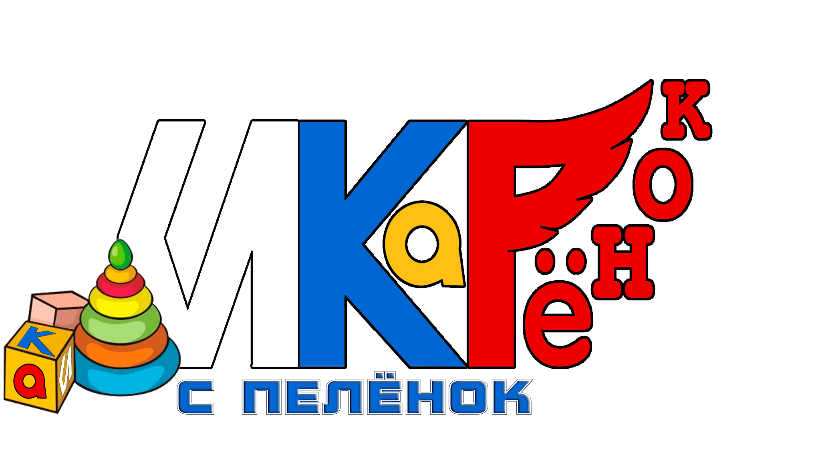 Тематика конкурса: «Кем быть?» в рамках Всероссийского робототехнического форума дошкольных образовательных организаций «ИКаРёнок» сезона 2019–2020 уч.годаУ меня растут года, будет и семнадцать. Где работать мне тогда, чем заниматься?Владимир Маяковский, «Кем быть?»Общие положения Полноценное развитие личности включает в себя профессиональное самоопределение. Основы для профессионального самоопределения детей в будущем закладываются начиная с дошкольного возраста. Поэтому перед педагогами стоит задача выстраивания системной педагогической деятельности по профориентации детей начиная с детского сада.Формирование представлений детей дошкольного возраста о мире профессий – это актуальный процесс, который необходимо строить с учётом современных образовательных технологий. Конструирование дает возможность детям в увлекательной, активной и продуктивной деятельности обогащать свои представления о разных видах профессий. Ребята могут мечтать и воплощать свои мечты в играх: сегодня – врач, завтра – инженер и даже космонавт...1.1. Положение о проведении открытого творческого конкурса для детей младшего дошкольного возраста с «ИКаРёнок с пелёнок» (далее – Конкурс) определяет цели, задачи, сроки, порядок и условия проведения, а также категорию участников Конкурса.1.2. Организатором конкурса «ИКаРёнок с пелёнок» является Учебно- методический центр РАОР (далее – РАОР).1.3. Конкурс проводится в рамках Всероссийского робототехнического форума дошкольных образовательных организаций «ИКаРёнок» (далее – Форум). Ознакомиться с положением можно по ссылке http://икар.фгос.рф/polozhenie-ikaryonok.1.4. Конкурс рассчитан на детей до 4 лет, обучающихся в дошкольных образовательных организациях.1.5. Конкурс является открытым, в нем могут принять участие дети из образовательных учреждений любого региона РФ.1.6. Конкурс проводится с целью популяризации технического творчества, конструирования, как одного из продуктивных методов развития творческой, разносторонне развитой личности ребенка.1.7. Задачи конкурса: – сформировать интерес к конструированию; – обучить созданию конструктивных навыков,познакомить с миром профессий.– способствовать овладению детьми конструктивными умениями.Оргкомитет Конкурса2.1. Оргкомитет Конкурса– обеспечивают информационную поддержку Конкурса; – осуществляют сбор заявок и конкурсных работ; – создают группу экспертов – жюри Конкурса и обеспечивают работу жюри;оставляет за собой право вносить изменения в положение Конкурса при условии своевременного информирования о них участников на официальном сайте соревнований ИКаР http://икар.фгос.рф/, официальном сайте РАОР http://фгос-игра.рф/.Условия и порядок участия в Конкурсе3.1. Участником Конкурса может быть ребенок дошкольного возраста до 5 лет, обучающийся в дошкольной образовательной организации. На момент проведения конкурса ребенку не должно исполниться 5 лет.3.2. На Конкурс принимаются видеоролики с рассказом о своей творческой конструкции на выбранную профессию.3.3. Допускается использование любого конструктора с возможным использованием дополнительного материала.3.4. Один конкурсант может представить не более 1 работы. 3.5. Для участия в Конкурсе необходимо заполнить заявку на сайте http://икар .фгос.рф/ по форме, и отправить материалы на электронную почту ikar-rf@mail.ru.3.6. К конкурсному материалу прилагается информация об участнике в формате «Word» (расширение имени файла .doc или .docx): по форме: название работы (постройки); Ф.И.О. ребенка, возраст; копия свидельства о рождении; полное наименование образовательного учреждения, адрес ОУ, телефон ОУ; Ф.И.О. педагога, под руководством которого был выполнен проект, контактный телефон, электронный адрес; согласие родителей (законных представителей) на обработку персональных данных несовершеннолетнего.3.7. Работы принимаются до 15 октября 2019 года вкючительно.3.8. Конкурсные работы оцениваются по следующим критериям: – соответствие тематике конкурса (3б.); – соответствие возрасту детей (3б.); – длительность видеоролика:  максимум 3 мин. (3б.); – творческий подход к созданию конструкции, оригинальность решения (5б.); – техническое решение, сложность конструкции (5б.); – защита, представление проекта (3б.).Итоги Конкурса4.1. Информация об итогах Конкурса «ИКаРёнок с пелёнок» размещается на сайте соревнований «ИКаР» http://икар.фгос.рф/ в разделе конкурса в срок до 20 октября 2019 года.4.2. Каждый участник Конкурса получат свидетельство участника в электронном виде.4.3. Победители Конкурса, занявшие 1, 2, 3 место, награждаются Дипломами.4.4 Будут определены победители в двух номинациях:– дети которым на момент старта конкурса не исполнилось 4-ых лет;– дети которым на момент старта конкурса не исполнилось 5 лет.